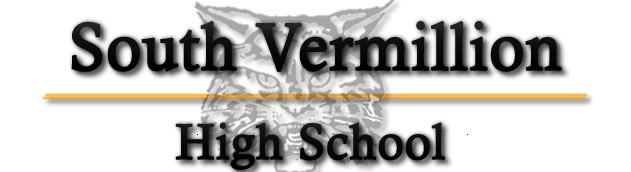 Superintendent: Mr. David Chapman							               770 West Wildcat Drive	Principal: Mr. Mark Schimmel									 Clinton, IN 47842Assistant Principal: Mr. Rodney Idlewine								 Phone: 765-832-3551Athletic Director: Mr. Tim Terry									 Fax: 765-832-5310Attention Local Businesses:The South Vermillion High School Marching Band season is gearing up for the 2019-2020 school year.  The marching band not only performs at all home football games but also travels on a regular basis to compete in marching band competitions around the state.  The band is asking for your help and has several different levels of support available.  Opportunities include your business name on our theme t-shirt, your business name and logo on the South Vermillion Marching Band equipment/instrument trailer, or your business name and logo featured on a large banner hanging on the South Vermillion Marching Band tower, located in front of the high school parking lot.  The money raised will be used to help with costume, prop and travel expenses for this year’s South Vermillion Marching Band.Would your business be interested in supporting the South Vermillion Marching Band? If so, please fill out the following or contact the director by July 25th, 2019.   There are several options for helping.  Please let us know which option works best for you and we will make it happen. Also included this year is an opportunity to support the program by donating towards our uniform fund. We have had our current marching uniforms for over 30 years and are in great need of new ones. Any help you would like to give towards this fund is greatly appreciated. You can support this fund by itself or in addition to the general marching fund.To contact Band Director Erika Stepp call 812-243-7664 or email her at estepp@svcs.k12.in.us. 	Thank you for your time and support,			Erika Stepp, SV Band DirectorSouth Vermillion Marching Band SponsorshipBusiness name: _______________________________________________Best method of contact: _____________________________________ Uniform Sponsor (Amount is up to you!) $________This includes having your company on the banner on the marching band tower all year as well as on the travelling banner and t-shirts. The money that is left after the cost of your banner will go towards the uniform fund for the marching band. It will take us a while to raise the funds for this, so we are starting a fund to replace the uniforms we have had for over 30 years! _____    Diamond Level  $800 This includes your business name and logo prominently featured on a large banner that will hang on the South Vermillion Marching Band tower, located in front of the high school’s parking lot facing 1st Street. This is a prime advertising location for your business during the marching band season which spans the beginning of the school year until November.  It will be prominent for all school and athletic event traffic. PLUS your business name and logo will be included on the equipment/instrument trailer the South Vermillion Marching Band uses to travel to competitions both local and around the state.  This is a permanent addition to our trailer and will be present for years to come. PLUS your business name and logo on the back of our marching band theme shirts in large font. Our theme shirts are worn by band members, parents, and supporters throughout the school year to various band events including competitions and sports events. If you choose this option, please provide us with a copy of your logo so we can include it in all of the advertising.  If you are already on our trailer, it is $600 for Diamond Level._____  Platinum Level  $500  This includes your business name and logo on the equipment/instrument                              trailer the South Vermillion Marching Band uses to travel to competitions both local and around the                              state.  This is a permanent addition to our trailer and will be present for years to come. PLUS your                              business name and logo on the back of our marching band theme shirts in large font. Our theme shirts                               are worn by band members, parents, and supporters throughout the school year to various band events                              including competitions and sports events. If you choose this option, please provide us with a copy of                              your logo so we can include it in all of the advertising.  If you are already on our trailer, this will be $250._____  Gold Level  $250  This includes your business name and logo on the back of our marching band theme shirts in                        large font. Our theme shirts are worn by band members, parents, and supporters throughout the school                        year to various band events including competitions and sports events. If you choose this option, please                        provide us with a copy of your logo so we can include it in all of the advertising.  _____  Silver Level  $150  This includes your business name on the back of our marching band theme shirts in large                        font. Our theme shirts are worn by band members, parents, and supporters throughout the school year to                         various band events including competitions and sports events. _____ Bronze Level $75 This includes your business name on the back of our marching band theme shirts. Our theme                         shirts are worn by band members, parents, and supporters throughout the school year to various band                          events including competitions and sports events. 